Individual Conducting Training ________________________________ (print)  ________________________________ (signature)Attendees:Research Staff Training Log - GroupThis log is for the Principal Investigator to track trainings completed by research staff.v07.20.19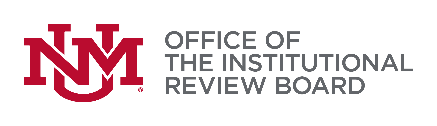 1805 Sigma Chi NE | Tel: (505) 277-2644 
Website: irb.unm.edu | Email: IRBMainCampus@unm.eduProject IdentificationProject IdentificationProject IdentificationProject IdentificationProject IdentificationProject IdentificationPrincipal Investigator (PI)Student Investigator (SI)IRB reference number:Project title:	Research ActivityTraining tools used (e.g. Protocol vmmddyy) CITI (Main Campus Researcher’s training; valid for three years) COI disclosure (UNM requires annual disclosure) IRB submissions & communications Funder/Sponsor contact Regulatory files creation & maintenance Recruitment activities Screening participants for eligibility Informed consent process Participant enrollment and follow-up Data collection activities Data entry and cleaning Adverse event determination & reporting Organizational tools Research related software Data management & monitoring Document/data storage & disposalPrinted NameSignatureTraining date